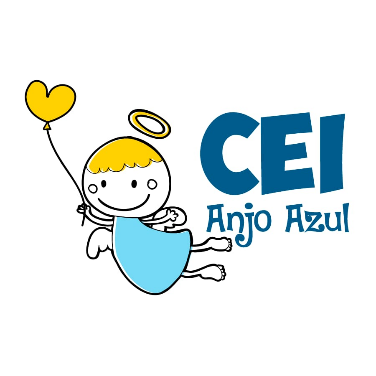 CENTRO DE EDUCAÇÃO INFANTIL ANJO AZULRua 31 de Março/nº 1508Lacerdópolis – SCCEP: 89660 000 Fone: (49) 3552 0279Coordenadora: Marizane Dall’orsolettaE mail: ceianjoazullacerdopolis@gmail.com                     Blog: www.ceianjoazul.blogspot.comFIQUEM EM CASA...APROVEITEM SEU TEMPO, ESTUDEM E BRINQUEMOBS: Os pais que quiserem, podem postar em suas redes sociais as crianças realizando as atividades/experiências. São experiências de aprendizagens que poderão ser repetidas durante o períodoAtenciosamente: CEI Anjo AzulCARGA HORARIA: 2h/aula semanal (plataforma/WhatsApp)DATA: 17/08 até 21/08PROFESSORA DE EDUCAÇÃO FÍSICA: FABIANEURMA: VESPERTINO         MATERNAL ICARGA HORARIA: 3h/aula semanal (plataforma/WhatsApp) DATA: 17/08 até 21/08PROFESSORA DE RECREAÇÃO: FABIULA APARECIDA SILVA SURDITURMA: VESPERTINO         MATERNAL ICARGA HORARIA :5h/aula semanal (plataforma/WhatsApp)DATA: 17/08 até 21/08PROFESSORA DE RECREAÇÃO: LUCIMARA ANDRADE FERRARITURMA: MATUTINO          MATERNAL IA sugestão de experiência desta semana é um momento diferente com toda a família reunida acontecendo um piquenique, as crianças adoram momentos diferentes, ainda mais com uma brincadeira.A brincadeira é “onde está a bolinha? ”Com três copos e uma bolinha, um adulto esconde a bolinha em um dos copos, os copos virados para baixo e a criança terá que descobrir onde está? A brincadeira pode acontecer antes ou após a refeição. A foto abaixo é uma ideia de decoração.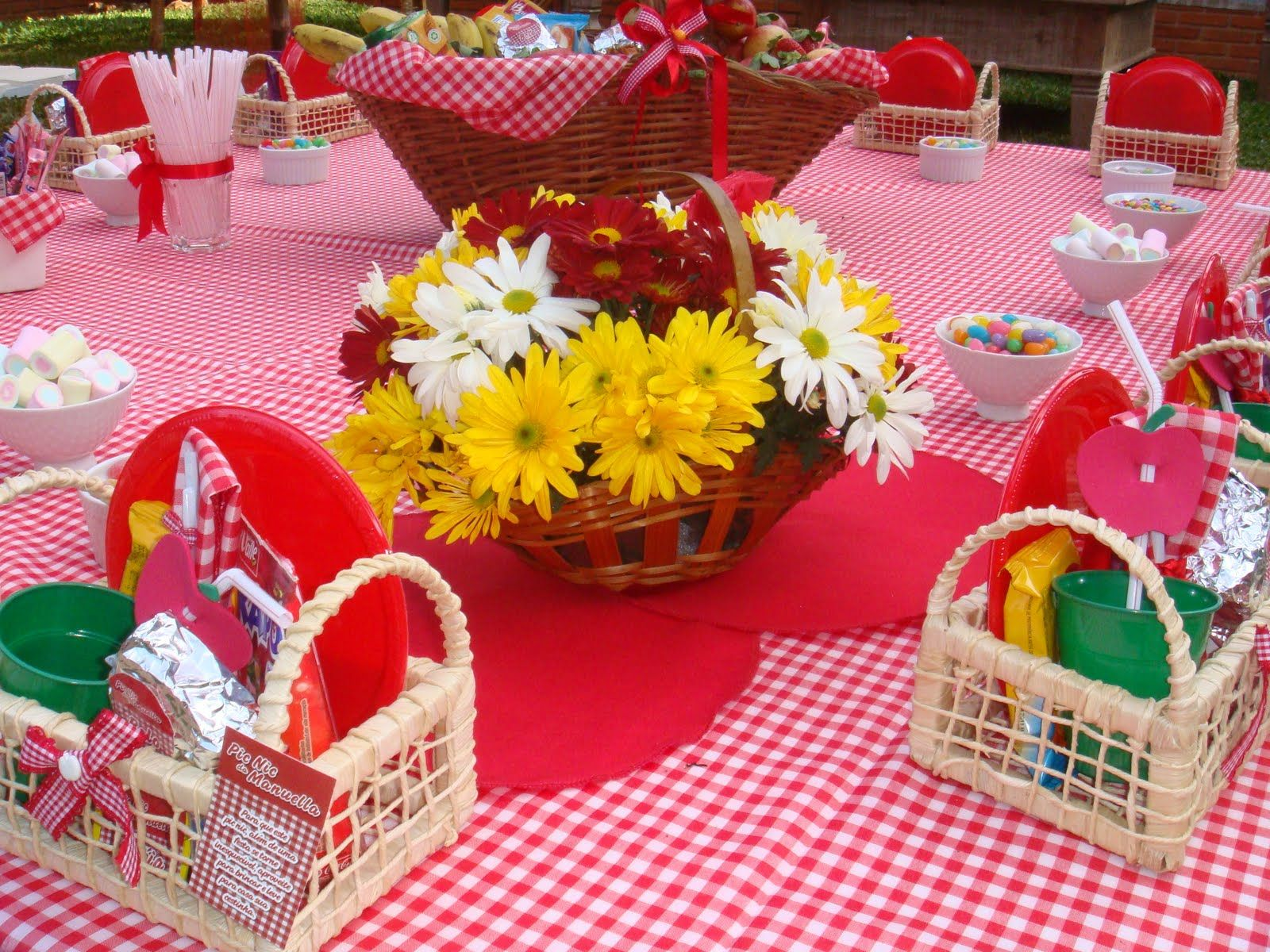 